ФОРМА ПРОПОЗИЦІЙ, 
що подаються ініціатором відбору інфраструктурних проєктів з відновлення, оновлення та модернізації закладів охорони здоров’я в рамках спільного зі Світовим банком проєкту «Зміцнення системи охорони здоров’я та збереження життя» (Heal Ukraine)Найменування: Особи, що подає пропозицію з відбору проєкту:______________________________________________________________(військова адміністрація, виконавчий орган сільської, селищної, міської, районної у місті ради, державний або комунальний заклад охорони здоров’я)Ідентифікаційний код: ________________________________________________________________Керівник: ________________________________________________________________         (посада, прізвище, ім’я, по-батькові (за наявності)Найменування власника закладу охорони здоров’я, в якому планується реалізація проєкту:________________________________________________________________Ідентифікаційний код:_______________________________________________________________Керівник: ________________________________________________________________         (посада, прізвище, ім’я, по-батькові (за наявності)Найменування закладу охорони здоров’я, в якому планується реалізація проєкту:______________________________________________________________Ідентифікаційний код:________________________________________________________________Керівник: ________________________________________________________________         (посада, прізвище, ім’я, по-батькові (за наявності)Місцезнаходження:Особи, що подає пропозицію з відбору проєкту:________________________________________________________________2.2. Власника закладу охорони здоров’я, в якому планується реалізація проєкту:________________________________________________________________2.3. Закладу охорони здоров’я, в якому планується реалізація проєкту:________________________________________________________________Банківські реквізити:особи, що подає пропозицію з відбору проєкту:________________________________________________________________3.2. Власника закладу охорони здоров’я, в якому планується реалізація проєкту:________________________________________________________________Напрям відбору проєкту (відновлення та модернізація або оновлення та модернізація):відновлення та модернізація пошкоджених внаслідок бойових дій державних або комунальних закладів охорони здоров’я, в тому числі підвищення енергоефективності та забезпечення доступу до альтернативних джерел енергії;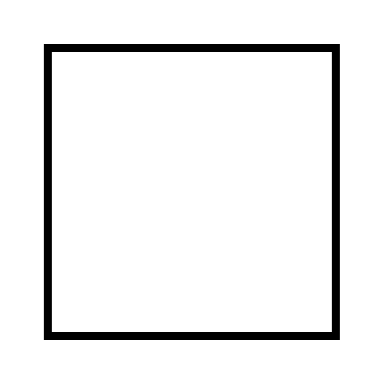 оновлення та модернізація державних або комунальних закладів охорони здоров’я, в тому числі підвищення енергоефективності та забезпечення доступу до альтернативних джерел енергії.Пропозиція подається з метою:________________________________________________________________ 
(Пропозиція може включати: проведення досліджень та передпроєктних робіт, збору вихідних даних для проєктування, проєктних робіт, експертизи проєкту, експертної оцінки, інженерно-технічних вишукувань та обстежень, погодження та затвердження проєкту, а також виконання робіт з будівництва (нового будівництва, реконструкції, реставрації, капітального ремонту), виконання інших робіт або надання послуг, в тому числі виконання будівельних та пусконалагоджувальних робіт, пов’язаних з монтажем та введенням в експлуатацію медичного обладнання і систем киснезабезпечення, закупівлю будівельних матеріалів, обладнання, меблів або інших товарів, послуг пов’язаних із реалізацією Проєкту HEAL)Згода на участь в проєкті:________________________________________________________________(назва документу, що подається в складі пакету документів пропоції, що свідчить про згоду власника закладу та закладу охорони здоров’я (якщо вони не є ініціатором відбору) на участь у проєкті)Інформація щодо проекту (пояснювальна записка):Вартість пропозиції:________________________________________________________________(сума коштів (грн., в тому числі ПДВ), необхідних для вчинення дій, зазначених в пункті 5)7.2. Відстань закладу охорони здоров’я, щодо якого подається пропозиція від найближчої території незакінчених активних бойових дій, що визначені наказом Міністерства з питань реінтеграції тимчасово окупованих територій України 22 грудня 2022 року № 309 «Про затвердження Переліку територій, на яких ведуться (велися) бойові дії або тимчасово окупованих Російською Федерацією»: __________________км.7.3. Підвищення енергоефективності та забезпечення доступу до альтернативних джерел енергії закладу охорони здоров’я, щодо якого подається пропозиція («зеленої енергетики»):________________________________________________________________(перерахувати відповідні заходи, що плануються здійснити відповідно до пропозиції та обґрунтувати в чому саме підлягає відповідне підвищення ефективності)7.4. Умови безперешкодного доступу для осіб з інвалідністю та інших маломобільних груп населення, що передбачаються забезпечити в рамках реалізації проєкту:________________________________________________________________(перелічити умови)7.5. Заходи, визначені Планом заходів на 2023 - 2024 роки з реалізації Національної стратегії із створення безбарєрного простору в Україні на період до 2030 року, що передбачаються забезпечити в рамках реалізації проєкту:________________________________________________________________(перелічити окремі заходи)7.6. Строк завершення проєкту: ________________________________________________________________(якщо пропозиція стосується реалізації реалізації проєкту будівництва, то закінчений об’єкт будівництва має бути введений в експлуатацію до 31 грудня 2024 року)7.7. Покращення закладу охорони здоров’я в результаті реалізації проєкту:________________________________________________________________(Перелічити позитивні відмінності, що будуть досягнені в результаті реалізації проєкту за принципом «відбудувати краще ніж було»)7.8. Види медичної допомоги, що надає заклад охорони здоров’я (зазначити один або більше з перелічених нижче видів медичної допомоги, вказавши «так» або «ні»):7.8.1. лікування осіб з психічними розладами: _____________;7.8.2. реабілітаційна допомога: _____________;7.8.3. первинна медична допомога: _____________;7.8.4. спеціалізована медична допомога (у стаціонарних умовах): _____________;7.8.5. екстрена медична допомога: _____________;Наявність затвердженої після 24 лютого 2022 року проєктної документації відповідно до вимог Порядку затвердження проектів будівництва і проведення їх експертизи, затвердженого постановою Кабінету Міністрів України від 11 травня 2011 року № 560, або дефектного акту з обґрунтуванням відсутності необхідності розробки проєктної документації: ________________                                                                                                                                    (так або ні)Додатки, передбачені пунктом 9.3 Операційного посібника ПРОЕКТ «ЗМІЦНЕННЯ СИСТЕМИ ОХОРОНИ ЗДОРОВ’Я ТА ЗБЕРЕЖЕННЯ ЖИТТЯ» (HEAL UKRAINE)  лінк на наказ__________, а також інші документи необхідні для прийняття рішення (на розсуд заявника, що подає пропозицію).